Stand: 14.05.2024ProjektsteckbriefProjektsteckbriefProjektsteckbriefProjektsteckbriefProjektsteckbriefProjektsteckbriefProjektsteckbriefProjektsteckbriefWK-IDDEBB6_3WK-IDDEBB6_3WK-NameOder-3WK-NameOder-3GewässernameOderGewässernameOderID PlanungsbereichPB 1.1ID PlanungsbereichPB 1.1UntersuchungsraumUR 1 - Revitalisierungsabschnitt von Einmündung Lausitzer Neiße bei Ratzdorf bis Frankfurt (Oder)UntersuchungsraumUR 1 - Revitalisierungsabschnitt von Einmündung Lausitzer Neiße bei Ratzdorf bis Frankfurt (Oder)UntersuchungsraumUR 1 - Revitalisierungsabschnitt von Einmündung Lausitzer Neiße bei Ratzdorf bis Frankfurt (Oder)UntersuchungsraumUR 1 - Revitalisierungsabschnitt von Einmündung Lausitzer Neiße bei Ratzdorf bis Frankfurt (Oder)UntersuchungsraumUR 1 - Revitalisierungsabschnitt von Einmündung Lausitzer Neiße bei Ratzdorf bis Frankfurt (Oder)UntersuchungsraumUR 1 - Revitalisierungsabschnitt von Einmündung Lausitzer Neiße bei Ratzdorf bis Frankfurt (Oder)Abschnitts-ID01.01_Oder-3 bis 
01.06_Oder-3Abschnitts-ID01.01_Oder-3 bis 
01.06_Oder-3ProjekttitelEntwicklung des Vorlandes entlang der Neuzeller NiederungProjekttitelEntwicklung des Vorlandes entlang der Neuzeller NiederungProjekttitelEntwicklung des Vorlandes entlang der Neuzeller NiederungProjekttitelEntwicklung des Vorlandes entlang der Neuzeller NiederungProjekttitelEntwicklung des Vorlandes entlang der Neuzeller NiederungProjekttitelEntwicklung des Vorlandes entlang der Neuzeller NiederungProjekttitelEntwicklung des Vorlandes entlang der Neuzeller NiederungProjekttitelEntwicklung des Vorlandes entlang der Neuzeller NiederungAllgemeine AngabenAllgemeine AngabenAllgemeine AngabenAllgemeine AngabenAllgemeine AngabenAllgemeine AngabenAllgemeine AngabenAllgemeine Angaben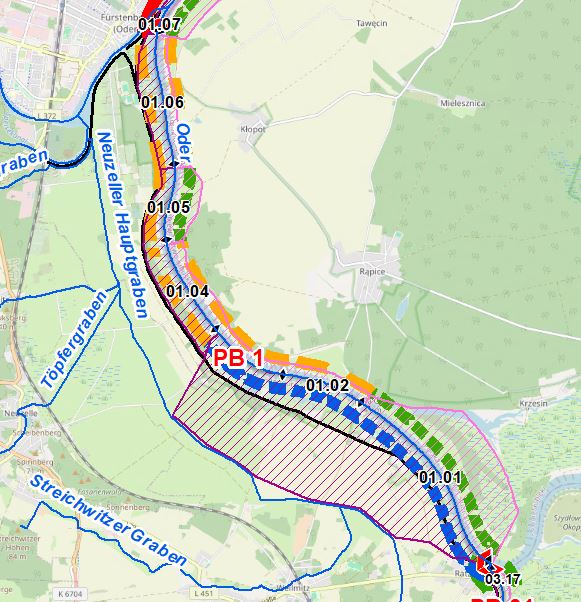 Stationierung (Fluss-km von – bis)542,40 bis 553,00Stationierung (Fluss-km von – bis)542,40 bis 553,00Stationierung (Fluss-km von – bis)542,40 bis 553,00Stationierung (Fluss-km von – bis)542,40 bis 553,00Abschnittslänge10.783 mAbschnittslänge10.783 mAbschnittslänge10.783 mAbschnittslänge10.783 mLagebeschreibungNeuzeller Niederung von Einmündung Lausitzer Neiße bis Mündung Oder-Spree-KanalLagebeschreibungNeuzeller Niederung von Einmündung Lausitzer Neiße bis Mündung Oder-Spree-KanalLagebeschreibungNeuzeller Niederung von Einmündung Lausitzer Neiße bis Mündung Oder-Spree-KanalLagebeschreibungNeuzeller Niederung von Einmündung Lausitzer Neiße bis Mündung Oder-Spree-KanalLandkreisOder-SpreeLandkreisOder-SpreeLandkreisOder-SpreeLandkreisOder-SpreeGemeindenNeißemünde, Neuzelle, EisenhüttenstadtGemeindenNeißemünde, Neuzelle, EisenhüttenstadtGemeindenNeißemünde, Neuzelle, EisenhüttenstadtGemeindenNeißemünde, Neuzelle, EisenhüttenstadtKurzbeschreibung MaßnahmenflächeSchmales Vorland mit Offenlandflächen, hauptsächlich als Grünland und Polder genutzte ehemalige Aue, kleinere Flächen bereits im Zuge der Deichrekonstruktion wieder an die Oder angebundenKurzbeschreibung MaßnahmenflächeSchmales Vorland mit Offenlandflächen, hauptsächlich als Grünland und Polder genutzte ehemalige Aue, kleinere Flächen bereits im Zuge der Deichrekonstruktion wieder an die Oder angebundenKurzbeschreibung MaßnahmenflächeSchmales Vorland mit Offenlandflächen, hauptsächlich als Grünland und Polder genutzte ehemalige Aue, kleinere Flächen bereits im Zuge der Deichrekonstruktion wieder an die Oder angebundenKurzbeschreibung MaßnahmenflächeSchmales Vorland mit Offenlandflächen, hauptsächlich als Grünland und Polder genutzte ehemalige Aue, kleinere Flächen bereits im Zuge der Deichrekonstruktion wieder an die Oder angebundenFlächeninanspruchnahme (dt. Territorium)313,3 haFlächeninanspruchnahme (dt. Territorium)313,3 haFlächeninanspruchnahme (dt. Territorium)313,3 haFlächeninanspruchnahme (dt. Territorium)313,3 haProjektzieleProjektzieleProjektzieleProjektzieleProjektzieleProjektzieleProjektzieleProjektzieleBeschreibung:Das Deichvorland soll zu einem Aufwertungsstrahlweg entwickelt werden. Ziele sind:Verbesserung der Strukturgüte, Verbesserung der lateralen Vernetzung und Verbesserung der Anbindung der Aue an das Abflussgeschehen sowie die Dynamikzur Verbesserung der Lebensraumbedingungen für Fische, Makrozoobenthos und Makrophyten.Folgende Maßnahmenziele sind vorgesehen:Abflachung Uferrehnen,Umbau Regulierungsbauwerke,Schaffung durchströmter Flachwasserbereiche hinter den Buhnenköpfen sowie im Vorland,Verbesserung der beid- oder einseitigen Anbindung von Rinnenstrukturen,Verbesserung der nach der Oderflut hydraulisch angebundenen rückgedeichten Flächen,Initialisierung auentypischer Gehölze in Verbindung mit der Schaffung von Rinnenstrukturen.Beschreibung:Das Deichvorland soll zu einem Aufwertungsstrahlweg entwickelt werden. Ziele sind:Verbesserung der Strukturgüte, Verbesserung der lateralen Vernetzung und Verbesserung der Anbindung der Aue an das Abflussgeschehen sowie die Dynamikzur Verbesserung der Lebensraumbedingungen für Fische, Makrozoobenthos und Makrophyten.Folgende Maßnahmenziele sind vorgesehen:Abflachung Uferrehnen,Umbau Regulierungsbauwerke,Schaffung durchströmter Flachwasserbereiche hinter den Buhnenköpfen sowie im Vorland,Verbesserung der beid- oder einseitigen Anbindung von Rinnenstrukturen,Verbesserung der nach der Oderflut hydraulisch angebundenen rückgedeichten Flächen,Initialisierung auentypischer Gehölze in Verbindung mit der Schaffung von Rinnenstrukturen.Beschreibung:Das Deichvorland soll zu einem Aufwertungsstrahlweg entwickelt werden. Ziele sind:Verbesserung der Strukturgüte, Verbesserung der lateralen Vernetzung und Verbesserung der Anbindung der Aue an das Abflussgeschehen sowie die Dynamikzur Verbesserung der Lebensraumbedingungen für Fische, Makrozoobenthos und Makrophyten.Folgende Maßnahmenziele sind vorgesehen:Abflachung Uferrehnen,Umbau Regulierungsbauwerke,Schaffung durchströmter Flachwasserbereiche hinter den Buhnenköpfen sowie im Vorland,Verbesserung der beid- oder einseitigen Anbindung von Rinnenstrukturen,Verbesserung der nach der Oderflut hydraulisch angebundenen rückgedeichten Flächen,Initialisierung auentypischer Gehölze in Verbindung mit der Schaffung von Rinnenstrukturen.Beschreibung:Das Deichvorland soll zu einem Aufwertungsstrahlweg entwickelt werden. Ziele sind:Verbesserung der Strukturgüte, Verbesserung der lateralen Vernetzung und Verbesserung der Anbindung der Aue an das Abflussgeschehen sowie die Dynamikzur Verbesserung der Lebensraumbedingungen für Fische, Makrozoobenthos und Makrophyten.Folgende Maßnahmenziele sind vorgesehen:Abflachung Uferrehnen,Umbau Regulierungsbauwerke,Schaffung durchströmter Flachwasserbereiche hinter den Buhnenköpfen sowie im Vorland,Verbesserung der beid- oder einseitigen Anbindung von Rinnenstrukturen,Verbesserung der nach der Oderflut hydraulisch angebundenen rückgedeichten Flächen,Initialisierung auentypischer Gehölze in Verbindung mit der Schaffung von Rinnenstrukturen.Beschreibung:Das Deichvorland soll zu einem Aufwertungsstrahlweg entwickelt werden. Ziele sind:Verbesserung der Strukturgüte, Verbesserung der lateralen Vernetzung und Verbesserung der Anbindung der Aue an das Abflussgeschehen sowie die Dynamikzur Verbesserung der Lebensraumbedingungen für Fische, Makrozoobenthos und Makrophyten.Folgende Maßnahmenziele sind vorgesehen:Abflachung Uferrehnen,Umbau Regulierungsbauwerke,Schaffung durchströmter Flachwasserbereiche hinter den Buhnenköpfen sowie im Vorland,Verbesserung der beid- oder einseitigen Anbindung von Rinnenstrukturen,Verbesserung der nach der Oderflut hydraulisch angebundenen rückgedeichten Flächen,Initialisierung auentypischer Gehölze in Verbindung mit der Schaffung von Rinnenstrukturen.Beschreibung:Das Deichvorland soll zu einem Aufwertungsstrahlweg entwickelt werden. Ziele sind:Verbesserung der Strukturgüte, Verbesserung der lateralen Vernetzung und Verbesserung der Anbindung der Aue an das Abflussgeschehen sowie die Dynamikzur Verbesserung der Lebensraumbedingungen für Fische, Makrozoobenthos und Makrophyten.Folgende Maßnahmenziele sind vorgesehen:Abflachung Uferrehnen,Umbau Regulierungsbauwerke,Schaffung durchströmter Flachwasserbereiche hinter den Buhnenköpfen sowie im Vorland,Verbesserung der beid- oder einseitigen Anbindung von Rinnenstrukturen,Verbesserung der nach der Oderflut hydraulisch angebundenen rückgedeichten Flächen,Initialisierung auentypischer Gehölze in Verbindung mit der Schaffung von Rinnenstrukturen.Beschreibung:Das Deichvorland soll zu einem Aufwertungsstrahlweg entwickelt werden. Ziele sind:Verbesserung der Strukturgüte, Verbesserung der lateralen Vernetzung und Verbesserung der Anbindung der Aue an das Abflussgeschehen sowie die Dynamikzur Verbesserung der Lebensraumbedingungen für Fische, Makrozoobenthos und Makrophyten.Folgende Maßnahmenziele sind vorgesehen:Abflachung Uferrehnen,Umbau Regulierungsbauwerke,Schaffung durchströmter Flachwasserbereiche hinter den Buhnenköpfen sowie im Vorland,Verbesserung der beid- oder einseitigen Anbindung von Rinnenstrukturen,Verbesserung der nach der Oderflut hydraulisch angebundenen rückgedeichten Flächen,Initialisierung auentypischer Gehölze in Verbindung mit der Schaffung von Rinnenstrukturen.Beschreibung:Das Deichvorland soll zu einem Aufwertungsstrahlweg entwickelt werden. Ziele sind:Verbesserung der Strukturgüte, Verbesserung der lateralen Vernetzung und Verbesserung der Anbindung der Aue an das Abflussgeschehen sowie die Dynamikzur Verbesserung der Lebensraumbedingungen für Fische, Makrozoobenthos und Makrophyten.Folgende Maßnahmenziele sind vorgesehen:Abflachung Uferrehnen,Umbau Regulierungsbauwerke,Schaffung durchströmter Flachwasserbereiche hinter den Buhnenköpfen sowie im Vorland,Verbesserung der beid- oder einseitigen Anbindung von Rinnenstrukturen,Verbesserung der nach der Oderflut hydraulisch angebundenen rückgedeichten Flächen,Initialisierung auentypischer Gehölze in Verbindung mit der Schaffung von Rinnenstrukturen.Planerische RandbedingungenPlanerische RandbedingungenPlanerische RandbedingungenPlanerische RandbedingungenPlanerische RandbedingungenPlanerische RandbedingungenPlanerische RandbedingungenPlanerische RandbedingungenRestriktionenDeichlinie, Wasserstraßennutzung, landwirtschaftliche NutzflächenRestriktionenDeichlinie, Wasserstraßennutzung, landwirtschaftliche NutzflächenRestriktionenDeichlinie, Wasserstraßennutzung, landwirtschaftliche NutzflächenRestriktionenDeichlinie, Wasserstraßennutzung, landwirtschaftliche NutzflächenRestriktionenDeichlinie, Wasserstraßennutzung, landwirtschaftliche NutzflächenRestriktionenDeichlinie, Wasserstraßennutzung, landwirtschaftliche NutzflächenRestriktionenDeichlinie, Wasserstraßennutzung, landwirtschaftliche NutzflächenRestriktionenDeichlinie, Wasserstraßennutzung, landwirtschaftliche NutzflächenRandbedingungen (bei weiterführender Planung zu berücksichtigen)KampfmittelbelastungssituationWasserspiegelabsunk, Abflussaufteilung (z.B. bei Altarmanbindungen, Buhnenumbau und Profilaufweitungen)Querströmung (z.B. bei Altarmanbindungen o.ä.)Änderungen des Sedimenttransports bzw. der Sohlhöhen (z.B. bei Altarmanbindungen, Buhnenumbau oder Profilaufweitung)Sedimenteinträge in das Fahrwasser (z. B. bei Entfernung der Uferbefestigung)Eigentumsgrenzen (z. B. bei Entfernung der Uferbefestigung)Erhöhte Rauigkeit des Deichvorlands, Wasserspiegelanstieg bei HWRandbedingungen (bei weiterführender Planung zu berücksichtigen)KampfmittelbelastungssituationWasserspiegelabsunk, Abflussaufteilung (z.B. bei Altarmanbindungen, Buhnenumbau und Profilaufweitungen)Querströmung (z.B. bei Altarmanbindungen o.ä.)Änderungen des Sedimenttransports bzw. der Sohlhöhen (z.B. bei Altarmanbindungen, Buhnenumbau oder Profilaufweitung)Sedimenteinträge in das Fahrwasser (z. B. bei Entfernung der Uferbefestigung)Eigentumsgrenzen (z. B. bei Entfernung der Uferbefestigung)Erhöhte Rauigkeit des Deichvorlands, Wasserspiegelanstieg bei HWRandbedingungen (bei weiterführender Planung zu berücksichtigen)KampfmittelbelastungssituationWasserspiegelabsunk, Abflussaufteilung (z.B. bei Altarmanbindungen, Buhnenumbau und Profilaufweitungen)Querströmung (z.B. bei Altarmanbindungen o.ä.)Änderungen des Sedimenttransports bzw. der Sohlhöhen (z.B. bei Altarmanbindungen, Buhnenumbau oder Profilaufweitung)Sedimenteinträge in das Fahrwasser (z. B. bei Entfernung der Uferbefestigung)Eigentumsgrenzen (z. B. bei Entfernung der Uferbefestigung)Erhöhte Rauigkeit des Deichvorlands, Wasserspiegelanstieg bei HWRandbedingungen (bei weiterführender Planung zu berücksichtigen)KampfmittelbelastungssituationWasserspiegelabsunk, Abflussaufteilung (z.B. bei Altarmanbindungen, Buhnenumbau und Profilaufweitungen)Querströmung (z.B. bei Altarmanbindungen o.ä.)Änderungen des Sedimenttransports bzw. der Sohlhöhen (z.B. bei Altarmanbindungen, Buhnenumbau oder Profilaufweitung)Sedimenteinträge in das Fahrwasser (z. B. bei Entfernung der Uferbefestigung)Eigentumsgrenzen (z. B. bei Entfernung der Uferbefestigung)Erhöhte Rauigkeit des Deichvorlands, Wasserspiegelanstieg bei HWRandbedingungen (bei weiterführender Planung zu berücksichtigen)KampfmittelbelastungssituationWasserspiegelabsunk, Abflussaufteilung (z.B. bei Altarmanbindungen, Buhnenumbau und Profilaufweitungen)Querströmung (z.B. bei Altarmanbindungen o.ä.)Änderungen des Sedimenttransports bzw. der Sohlhöhen (z.B. bei Altarmanbindungen, Buhnenumbau oder Profilaufweitung)Sedimenteinträge in das Fahrwasser (z. B. bei Entfernung der Uferbefestigung)Eigentumsgrenzen (z. B. bei Entfernung der Uferbefestigung)Erhöhte Rauigkeit des Deichvorlands, Wasserspiegelanstieg bei HWRandbedingungen (bei weiterführender Planung zu berücksichtigen)KampfmittelbelastungssituationWasserspiegelabsunk, Abflussaufteilung (z.B. bei Altarmanbindungen, Buhnenumbau und Profilaufweitungen)Querströmung (z.B. bei Altarmanbindungen o.ä.)Änderungen des Sedimenttransports bzw. der Sohlhöhen (z.B. bei Altarmanbindungen, Buhnenumbau oder Profilaufweitung)Sedimenteinträge in das Fahrwasser (z. B. bei Entfernung der Uferbefestigung)Eigentumsgrenzen (z. B. bei Entfernung der Uferbefestigung)Erhöhte Rauigkeit des Deichvorlands, Wasserspiegelanstieg bei HWRandbedingungen (bei weiterführender Planung zu berücksichtigen)KampfmittelbelastungssituationWasserspiegelabsunk, Abflussaufteilung (z.B. bei Altarmanbindungen, Buhnenumbau und Profilaufweitungen)Querströmung (z.B. bei Altarmanbindungen o.ä.)Änderungen des Sedimenttransports bzw. der Sohlhöhen (z.B. bei Altarmanbindungen, Buhnenumbau oder Profilaufweitung)Sedimenteinträge in das Fahrwasser (z. B. bei Entfernung der Uferbefestigung)Eigentumsgrenzen (z. B. bei Entfernung der Uferbefestigung)Erhöhte Rauigkeit des Deichvorlands, Wasserspiegelanstieg bei HWRandbedingungen (bei weiterführender Planung zu berücksichtigen)KampfmittelbelastungssituationWasserspiegelabsunk, Abflussaufteilung (z.B. bei Altarmanbindungen, Buhnenumbau und Profilaufweitungen)Querströmung (z.B. bei Altarmanbindungen o.ä.)Änderungen des Sedimenttransports bzw. der Sohlhöhen (z.B. bei Altarmanbindungen, Buhnenumbau oder Profilaufweitung)Sedimenteinträge in das Fahrwasser (z. B. bei Entfernung der Uferbefestigung)Eigentumsgrenzen (z. B. bei Entfernung der Uferbefestigung)Erhöhte Rauigkeit des Deichvorlands, Wasserspiegelanstieg bei HWEntwicklungszieleEntwicklungszieleEntwicklungszieleEntwicklungszieleEntwicklungszieleEntwicklungszieleEntwicklungszieleEntwicklungszieleAbschnitts-IDEntwicklungsziel gemäß STK (dt. Territorium)Entwicklungsziel gemäß STK (dt. Territorium)Entwicklungsziel gemäß STK (dt. Territorium)Anmerkung zu EntwicklungszielAnmerkung zu EntwicklungszielAnmerkung zu EntwicklungszielAnmerkung zu Entwicklungsziel01.01 bis 01.06Aufwertungsstrahlweg entwickeln Aufwertungsstrahlweg entwickeln Aufwertungsstrahlweg entwickeln Umsetzung von Maßnahmen im Deichvorland, oderseitige Öffnung von kleineren ausgedeichten Flächen direkt oberhalb und unterhalb der Mündung des Oder-Spree-KanalsUmsetzung von Maßnahmen im Deichvorland, oderseitige Öffnung von kleineren ausgedeichten Flächen direkt oberhalb und unterhalb der Mündung des Oder-Spree-KanalsUmsetzung von Maßnahmen im Deichvorland, oderseitige Öffnung von kleineren ausgedeichten Flächen direkt oberhalb und unterhalb der Mündung des Oder-Spree-KanalsUmsetzung von Maßnahmen im Deichvorland, oderseitige Öffnung von kleineren ausgedeichten Flächen direkt oberhalb und unterhalb der Mündung des Oder-Spree-KanalsMaßnahmenplanungMaßnahmenplanungMaßnahmenplanungMaßnahmenplanungMaßnahmenplanungMaßnahmenplanungMaßnahmenplanungMaßnahmenplanungMaßnahmenziel	Verbesserung Durchgängig-	keit (linear und lateral)Maßnahmenziel	Verbesserung Durchgängig-	keit (linear und lateral)	Verbesserung 
	Habitatstruktur	Verbesserung 
	Habitatstruktur	Verbesserung 	Wasserhaushalt	Verbesserung 	Wasserhaushalt	sonstige 
	Verbesserung	sonstige 
	VerbesserungEinzelmaßnahmenAbschnitts-IDMaßnahmenbeschreibungMaßnahmenbeschreibungMaßnahmenbeschreibungMaßnahmenbeschreibungLAWA-MN-TypPotenzieller MN-TrägerG1.101.01 - 01.06Initiieren einer naturnahen SohlentwicklungInitiieren einer naturnahen SohlentwicklungInitiieren einer naturnahen SohlentwicklungInitiieren einer naturnahen Sohlentwicklung71, 72WSV(G1.2)01.01 - 01.06GeschiebemanagementGeschiebemanagementGeschiebemanagementGeschiebemanagement77WSVU1.301.01 - 01.06Uferverbau/-schutzanlagen naturnah gestaltenUferverbau/-schutzanlagen naturnah gestaltenUferverbau/-schutzanlagen naturnah gestaltenUferverbau/-schutzanlagen naturnah gestalten70, 72, 73WSVU2.101.01 - 01.06Profil aufweiten / UferabflachungProfil aufweiten / UferabflachungProfil aufweiten / UferabflachungProfil aufweiten / Uferabflachung70, 72WSVU2.201.01 - 01.06Naturnahe Uferstrukturen erhalten Naturnahe Uferstrukturen erhalten Naturnahe Uferstrukturen erhalten Naturnahe Uferstrukturen erhalten 73WSVU2.301.01 - 01.06strömungsberuhigte Flachwasserzonen erhalten/entwickelnströmungsberuhigte Flachwasserzonen erhalten/entwickelnströmungsberuhigte Flachwasserzonen erhalten/entwickelnströmungsberuhigte Flachwasserzonen erhalten/entwickeln71, 73WSVU2.401.01 - 01.06Strömungsberuhigte Flachwasserzonen schaffenStrömungsberuhigte Flachwasserzonen schaffenStrömungsberuhigte Flachwasserzonen schaffenStrömungsberuhigte Flachwasserzonen schaffen71, 73WSVU2.501.01 - 01.06Anschluss von Seitengewässern/ NebengerinnenAnschluss von Seitengewässern/ NebengerinnenAnschluss von Seitengewässern/ NebengerinnenAnschluss von Seitengewässern/ Nebengerinnen75WSV/Land/
DritteU3.101.01 - 01.06Ufervegetation erhalten/entwickeln/ersetzen (Schilf/Hochstauden/Gehölze)Ufervegetation erhalten/entwickeln/ersetzen (Schilf/Hochstauden/Gehölze)Ufervegetation erhalten/entwickeln/ersetzen (Schilf/Hochstauden/Gehölze)Ufervegetation erhalten/entwickeln/ersetzen (Schilf/Hochstauden/Gehölze)73WSV(U3.2)01.01 - 01.06Neophyten-Management (Prüfoption, da potenzielles Vorkommen unbekannt)Neophyten-Management (Prüfoption, da potenzielles Vorkommen unbekannt)Neophyten-Management (Prüfoption, da potenzielles Vorkommen unbekannt)Neophyten-Management (Prüfoption, da potenzielles Vorkommen unbekannt)73, 94WSVA1.401.01 - 01.06Nebengerinne/Flutrinne erhalten/entwickelnNebengerinne/Flutrinne erhalten/entwickelnNebengerinne/Flutrinne erhalten/entwickelnNebengerinne/Flutrinne erhalten/entwickeln70, 72, 74, 75Land/DritteA1.601.01 - 01.06FlächensicherungFlächensicherungFlächensicherungFlächensicherung70Land/DritteA3.201.06Deich/Damm zurückbauen/verlegen (partielle Öffnung des Bäckerlochs)Deich/Damm zurückbauen/verlegen (partielle Öffnung des Bäckerlochs)Deich/Damm zurückbauen/verlegen (partielle Öffnung des Bäckerlochs)Deich/Damm zurückbauen/verlegen (partielle Öffnung des Bäckerlochs)65, 74Land/DritteA3.301.01 - 01.06Vorland abtragen/ (Auenanbindung)Vorland abtragen/ (Auenanbindung)Vorland abtragen/ (Auenanbindung)Vorland abtragen/ (Auenanbindung)65, 74Land/DritteS1.101.01 - 01.06Gewässerunterhaltung anpassen/optimierenGewässerunterhaltung anpassen/optimierenGewässerunterhaltung anpassen/optimierenGewässerunterhaltung anpassen/optimieren79WSVS2.101.01 - 01.06Reduzierung schifffahrtsinduzierter BelastungenReduzierung schifffahrtsinduzierter BelastungenReduzierung schifffahrtsinduzierter BelastungenReduzierung schifffahrtsinduzierter Belastungen-WSVAllgemeine Hinweise zur MaßnahmenplanungMaßnahmenumsetzung ist in Verbindung zu sehen mit Projektsteckbrief für PB 31 (Revitalisierung Lausitzer Neiße bei Ratzdorf): Durch den Neuzeller Hauptgraben gibt es einen planungsraumübergreifenden Bezug zwischen der Lausitzer Neiße bei Breslack und der Oder bis Fürstenberg/Mündung Oder-Spree-Kanal durch zusammenhängende Deichlinie und Gewässerverlauf des Neuzeller Hauptgrabens (von Breslack kommend). Bei einer Deichrückverlegung nördlich Ratzdorf in der Neuzeller Niederung sind die hydraulischen Auswirkungen bis Breslack zu betrachten und ggf. das wasserwirtschaftliche System anzupassen.Maßnahmenziel „sonstige Verbesserung“: Verbesserung der Auenanbindung (Primär- und Sekundäraue)Allgemeine Hinweise zur MaßnahmenplanungMaßnahmenumsetzung ist in Verbindung zu sehen mit Projektsteckbrief für PB 31 (Revitalisierung Lausitzer Neiße bei Ratzdorf): Durch den Neuzeller Hauptgraben gibt es einen planungsraumübergreifenden Bezug zwischen der Lausitzer Neiße bei Breslack und der Oder bis Fürstenberg/Mündung Oder-Spree-Kanal durch zusammenhängende Deichlinie und Gewässerverlauf des Neuzeller Hauptgrabens (von Breslack kommend). Bei einer Deichrückverlegung nördlich Ratzdorf in der Neuzeller Niederung sind die hydraulischen Auswirkungen bis Breslack zu betrachten und ggf. das wasserwirtschaftliche System anzupassen.Maßnahmenziel „sonstige Verbesserung“: Verbesserung der Auenanbindung (Primär- und Sekundäraue)Allgemeine Hinweise zur MaßnahmenplanungMaßnahmenumsetzung ist in Verbindung zu sehen mit Projektsteckbrief für PB 31 (Revitalisierung Lausitzer Neiße bei Ratzdorf): Durch den Neuzeller Hauptgraben gibt es einen planungsraumübergreifenden Bezug zwischen der Lausitzer Neiße bei Breslack und der Oder bis Fürstenberg/Mündung Oder-Spree-Kanal durch zusammenhängende Deichlinie und Gewässerverlauf des Neuzeller Hauptgrabens (von Breslack kommend). Bei einer Deichrückverlegung nördlich Ratzdorf in der Neuzeller Niederung sind die hydraulischen Auswirkungen bis Breslack zu betrachten und ggf. das wasserwirtschaftliche System anzupassen.Maßnahmenziel „sonstige Verbesserung“: Verbesserung der Auenanbindung (Primär- und Sekundäraue)Allgemeine Hinweise zur MaßnahmenplanungMaßnahmenumsetzung ist in Verbindung zu sehen mit Projektsteckbrief für PB 31 (Revitalisierung Lausitzer Neiße bei Ratzdorf): Durch den Neuzeller Hauptgraben gibt es einen planungsraumübergreifenden Bezug zwischen der Lausitzer Neiße bei Breslack und der Oder bis Fürstenberg/Mündung Oder-Spree-Kanal durch zusammenhängende Deichlinie und Gewässerverlauf des Neuzeller Hauptgrabens (von Breslack kommend). Bei einer Deichrückverlegung nördlich Ratzdorf in der Neuzeller Niederung sind die hydraulischen Auswirkungen bis Breslack zu betrachten und ggf. das wasserwirtschaftliche System anzupassen.Maßnahmenziel „sonstige Verbesserung“: Verbesserung der Auenanbindung (Primär- und Sekundäraue)Allgemeine Hinweise zur MaßnahmenplanungMaßnahmenumsetzung ist in Verbindung zu sehen mit Projektsteckbrief für PB 31 (Revitalisierung Lausitzer Neiße bei Ratzdorf): Durch den Neuzeller Hauptgraben gibt es einen planungsraumübergreifenden Bezug zwischen der Lausitzer Neiße bei Breslack und der Oder bis Fürstenberg/Mündung Oder-Spree-Kanal durch zusammenhängende Deichlinie und Gewässerverlauf des Neuzeller Hauptgrabens (von Breslack kommend). Bei einer Deichrückverlegung nördlich Ratzdorf in der Neuzeller Niederung sind die hydraulischen Auswirkungen bis Breslack zu betrachten und ggf. das wasserwirtschaftliche System anzupassen.Maßnahmenziel „sonstige Verbesserung“: Verbesserung der Auenanbindung (Primär- und Sekundäraue)Allgemeine Hinweise zur MaßnahmenplanungMaßnahmenumsetzung ist in Verbindung zu sehen mit Projektsteckbrief für PB 31 (Revitalisierung Lausitzer Neiße bei Ratzdorf): Durch den Neuzeller Hauptgraben gibt es einen planungsraumübergreifenden Bezug zwischen der Lausitzer Neiße bei Breslack und der Oder bis Fürstenberg/Mündung Oder-Spree-Kanal durch zusammenhängende Deichlinie und Gewässerverlauf des Neuzeller Hauptgrabens (von Breslack kommend). Bei einer Deichrückverlegung nördlich Ratzdorf in der Neuzeller Niederung sind die hydraulischen Auswirkungen bis Breslack zu betrachten und ggf. das wasserwirtschaftliche System anzupassen.Maßnahmenziel „sonstige Verbesserung“: Verbesserung der Auenanbindung (Primär- und Sekundäraue)Allgemeine Hinweise zur MaßnahmenplanungMaßnahmenumsetzung ist in Verbindung zu sehen mit Projektsteckbrief für PB 31 (Revitalisierung Lausitzer Neiße bei Ratzdorf): Durch den Neuzeller Hauptgraben gibt es einen planungsraumübergreifenden Bezug zwischen der Lausitzer Neiße bei Breslack und der Oder bis Fürstenberg/Mündung Oder-Spree-Kanal durch zusammenhängende Deichlinie und Gewässerverlauf des Neuzeller Hauptgrabens (von Breslack kommend). Bei einer Deichrückverlegung nördlich Ratzdorf in der Neuzeller Niederung sind die hydraulischen Auswirkungen bis Breslack zu betrachten und ggf. das wasserwirtschaftliche System anzupassen.Maßnahmenziel „sonstige Verbesserung“: Verbesserung der Auenanbindung (Primär- und Sekundäraue)Allgemeine Hinweise zur MaßnahmenplanungMaßnahmenumsetzung ist in Verbindung zu sehen mit Projektsteckbrief für PB 31 (Revitalisierung Lausitzer Neiße bei Ratzdorf): Durch den Neuzeller Hauptgraben gibt es einen planungsraumübergreifenden Bezug zwischen der Lausitzer Neiße bei Breslack und der Oder bis Fürstenberg/Mündung Oder-Spree-Kanal durch zusammenhängende Deichlinie und Gewässerverlauf des Neuzeller Hauptgrabens (von Breslack kommend). Bei einer Deichrückverlegung nördlich Ratzdorf in der Neuzeller Niederung sind die hydraulischen Auswirkungen bis Breslack zu betrachten und ggf. das wasserwirtschaftliche System anzupassen.Maßnahmenziel „sonstige Verbesserung“: Verbesserung der Auenanbindung (Primär- und Sekundäraue)Zeithorizont MaßnahmenumsetzungZeithorizont MaßnahmenumsetzungZeithorizont MaßnahmenumsetzungZeithorizont MaßnahmenumsetzungZeithorizont MaßnahmenumsetzungZeithorizont MaßnahmenumsetzungZeithorizont MaßnahmenumsetzungZeithorizont MaßnahmenumsetzungZeitlicher HorizontZeitlicher HorizontZeitlicher HorizontAuflistung EinzelmaßnahmenAuflistung EinzelmaßnahmenAuflistung EinzelmaßnahmenAuflistung EinzelmaßnahmenAuflistung Einzelmaßnahmenkurzfristig bzw. dauerhaftkurzfristig bzw. dauerhaftkurzfristig bzw. dauerhaftU2.2, U2.3, (U3.2), S1.1, S2.1, U3.1U2.2, U2.3, (U3.2), S1.1, S2.1, U3.1U2.2, U2.3, (U3.2), S1.1, S2.1, U3.1U2.2, U2.3, (U3.2), S1.1, S2.1, U3.1U2.2, U2.3, (U3.2), S1.1, S2.1, U3.1mittelfristigmittelfristigmittelfristigG1.1, (G1.2), U1.3, U2.1, U2.4, U2.5G1.1, (G1.2), U1.3, U2.1, U2.4, U2.5G1.1, (G1.2), U1.3, U2.1, U2.4, U2.5G1.1, (G1.2), U1.3, U2.1, U2.4, U2.5G1.1, (G1.2), U1.3, U2.1, U2.4, U2.5langfristiglangfristiglangfristigA1.4, A1.6, A3.2, A3.3 A1.4, A1.6, A3.2, A3.3 A1.4, A1.6, A3.2, A3.3 A1.4, A1.6, A3.2, A3.3 A1.4, A1.6, A3.2, A3.3 Vorschläge für konkrete EinzelmaßnahmenVorschläge für konkrete EinzelmaßnahmenVorschläge für konkrete EinzelmaßnahmenVorschläge für konkrete EinzelmaßnahmenVorschläge für konkrete EinzelmaßnahmenVorschläge für konkrete EinzelmaßnahmenVorschläge für konkrete EinzelmaßnahmenVorschläge für konkrete EinzelmaßnahmenBeschreibung und VerortungBeschreibung und VerortungBeschreibung und VerortungAbbildungAbbildungAbbildungAbbildungAbbildungU2.5 / A1.4 - Anschluss von Rinnen/Öffnung von Buhnenfeldern direkt unterhalb Ratzdorf bei Fluss-km 543 und in Höhe Waschhausweg bei Fluss-km 548U2.5 / A1.4 - Anschluss von Rinnen/Öffnung von Buhnenfeldern direkt unterhalb Ratzdorf bei Fluss-km 543 und in Höhe Waschhausweg bei Fluss-km 548U2.5 / A1.4 - Anschluss von Rinnen/Öffnung von Buhnenfeldern direkt unterhalb Ratzdorf bei Fluss-km 543 und in Höhe Waschhausweg bei Fluss-km 548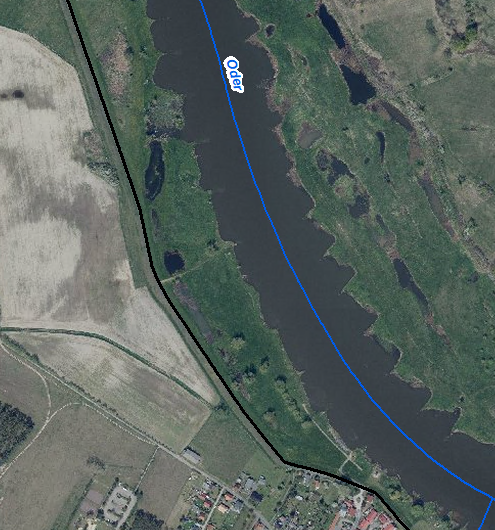 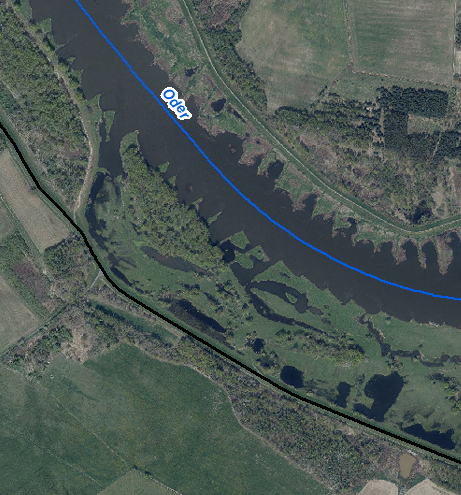 A3.2 - Prüfen der partiellen Öffnung des Bäckerlochs auf Höhe von Fluss-km 553 im Oder-Spree-KanalA3.2 - Prüfen der partiellen Öffnung des Bäckerlochs auf Höhe von Fluss-km 553 im Oder-Spree-KanalA3.2 - Prüfen der partiellen Öffnung des Bäckerlochs auf Höhe von Fluss-km 553 im Oder-Spree-Kanal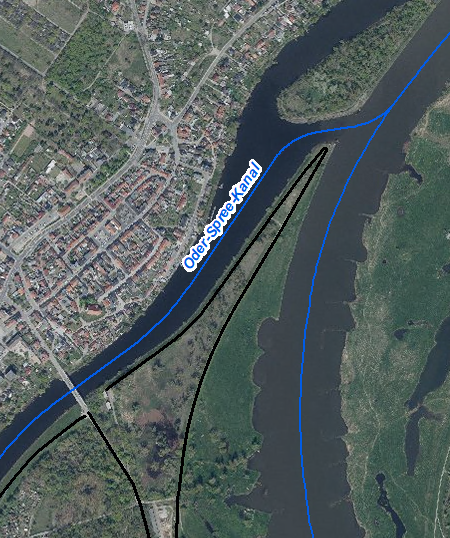 PriorisierungPriorisierungPriorisierungPriorisierungPriorisierungPriorisierungPriorisierungPriorisierungPRIO-GesamtwertPRIO-GesamtwertPRIO-GesamtwertBemerkungBemerkungBemerkungBemerkungBemerkungPlanungs-/GenehmigungsbedarfPlanungs-/GenehmigungsbedarfPlanungs-/GenehmigungsbedarfPlanungs-/GenehmigungsbedarfPlanungs-/GenehmigungsbedarfPlanungs-/GenehmigungsbedarfPlanungs-/GenehmigungsbedarfPlanungs-/GenehmigungsbedarfVoraussichtliches Planungs-/GenehmigungsverfahrenVoraussichtliches Planungs-/Genehmigungsverfahren	Unterhaltungs-
	maßnahme	Unterhaltungs-
	maßnahme	Genehmigung/
	Planfeststellung	Genehmigung/
	Planfeststellung	Verfahrensart noch 	abzustimmen	Verfahrensart noch 	abzustimmenVerträglichkeiten (Details siehe Abschnittsblätter, Einschätzungen zu Synergien & Konflikten)Verträglichkeiten (Details siehe Abschnittsblätter, Einschätzungen zu Synergien & Konflikten)Verträglichkeit mit Hochwasserschutz	ja	
	neinVerträglichkeit mit Hochwasserschutz	ja	
	neinVerträglichkeit mit Natura 2000	ja 
	neinVerträglichkeit mit Natura 2000	ja 
	neinVerträglichkeit mit sonstigem Naturschutz	ja 
	neinVerträglichkeit mit sonstigem Naturschutz	ja 
	neinSynergien (Details siehe Abschnittsblätter)Synergien (Details siehe Abschnittsblätter)	Verbesserung 
	Hochwasserschutz	Verbesserung 
	Hochwasserschutz	Umsetzung FFH-
	Managementplanung	Umsetzung FFH-
	Managementplanung	Verträglichkeit mit 
	Gewässerunterhaltung	Verträglichkeit mit 
	GewässerunterhaltungHinweise für weitere PlanungsschritteHinweise für weitere PlanungsschritteHinweise für weitere PlanungsschritteHinweise für weitere PlanungsschritteHinweise für weitere PlanungsschritteHinweise für weitere PlanungsschritteHinweise für weitere PlanungsschritteHinweise für weitere PlanungsschritteAnforderungen an die GewässerunterhaltungSind an bestehenden Regulierungsbauwerken in der Oder (Buhnen) Unterhaltungsarbeiten notwendig, ist eine naturnahe Umgestaltung (z.B. Umbau in Kerbbuhnen, Einbringen von Totholz in Buhnenfelder) zu prüfen. Zulassen der Hinterströmung von Buhnen, Zulassen von Totholz (ggf. befestigen), Zulassen des Verfalls von Uferbefestigungen, Initialisierung und Entwicklung von durchströmten FlachwasserbereichenAnforderungen an die GewässerunterhaltungSind an bestehenden Regulierungsbauwerken in der Oder (Buhnen) Unterhaltungsarbeiten notwendig, ist eine naturnahe Umgestaltung (z.B. Umbau in Kerbbuhnen, Einbringen von Totholz in Buhnenfelder) zu prüfen. Zulassen der Hinterströmung von Buhnen, Zulassen von Totholz (ggf. befestigen), Zulassen des Verfalls von Uferbefestigungen, Initialisierung und Entwicklung von durchströmten FlachwasserbereichenAnforderungen an die GewässerunterhaltungSind an bestehenden Regulierungsbauwerken in der Oder (Buhnen) Unterhaltungsarbeiten notwendig, ist eine naturnahe Umgestaltung (z.B. Umbau in Kerbbuhnen, Einbringen von Totholz in Buhnenfelder) zu prüfen. Zulassen der Hinterströmung von Buhnen, Zulassen von Totholz (ggf. befestigen), Zulassen des Verfalls von Uferbefestigungen, Initialisierung und Entwicklung von durchströmten FlachwasserbereichenAnforderungen an die GewässerunterhaltungSind an bestehenden Regulierungsbauwerken in der Oder (Buhnen) Unterhaltungsarbeiten notwendig, ist eine naturnahe Umgestaltung (z.B. Umbau in Kerbbuhnen, Einbringen von Totholz in Buhnenfelder) zu prüfen. Zulassen der Hinterströmung von Buhnen, Zulassen von Totholz (ggf. befestigen), Zulassen des Verfalls von Uferbefestigungen, Initialisierung und Entwicklung von durchströmten FlachwasserbereichenAnforderungen an die GewässerunterhaltungSind an bestehenden Regulierungsbauwerken in der Oder (Buhnen) Unterhaltungsarbeiten notwendig, ist eine naturnahe Umgestaltung (z.B. Umbau in Kerbbuhnen, Einbringen von Totholz in Buhnenfelder) zu prüfen. Zulassen der Hinterströmung von Buhnen, Zulassen von Totholz (ggf. befestigen), Zulassen des Verfalls von Uferbefestigungen, Initialisierung und Entwicklung von durchströmten FlachwasserbereichenAnforderungen an die GewässerunterhaltungSind an bestehenden Regulierungsbauwerken in der Oder (Buhnen) Unterhaltungsarbeiten notwendig, ist eine naturnahe Umgestaltung (z.B. Umbau in Kerbbuhnen, Einbringen von Totholz in Buhnenfelder) zu prüfen. Zulassen der Hinterströmung von Buhnen, Zulassen von Totholz (ggf. befestigen), Zulassen des Verfalls von Uferbefestigungen, Initialisierung und Entwicklung von durchströmten FlachwasserbereichenAnforderungen an die GewässerunterhaltungSind an bestehenden Regulierungsbauwerken in der Oder (Buhnen) Unterhaltungsarbeiten notwendig, ist eine naturnahe Umgestaltung (z.B. Umbau in Kerbbuhnen, Einbringen von Totholz in Buhnenfelder) zu prüfen. Zulassen der Hinterströmung von Buhnen, Zulassen von Totholz (ggf. befestigen), Zulassen des Verfalls von Uferbefestigungen, Initialisierung und Entwicklung von durchströmten FlachwasserbereichenAnforderungen an die GewässerunterhaltungSind an bestehenden Regulierungsbauwerken in der Oder (Buhnen) Unterhaltungsarbeiten notwendig, ist eine naturnahe Umgestaltung (z.B. Umbau in Kerbbuhnen, Einbringen von Totholz in Buhnenfelder) zu prüfen. Zulassen der Hinterströmung von Buhnen, Zulassen von Totholz (ggf. befestigen), Zulassen des Verfalls von Uferbefestigungen, Initialisierung und Entwicklung von durchströmten FlachwasserbereichenFlächensicherungFlächensicherungFlächensicherungFlächensicherungFlächensicherungFlächensicherungFlächensicherungFlächensicherungFlächenverfügbarkeit	Flächen vollständig im 
	Eigentum öffentlicher HandFlächenverfügbarkeit	Flächen vollständig im 
	Eigentum öffentlicher Hand	Flächen teilweise im 	Eigentum öffentlicher 	Hand	Flächen teilweise im 	Eigentum öffentlicher 	Hand	Grunderwerb 
	erforderlich	Grunderwerb 
	erforderlich	MN-Umsetzung ohne  
	Grunderwerb möglich	MN-Umsetzung ohne  
	Grunderwerb möglichErläuterung zur FlächenverfügbarkeitVertragliche Regelung/Einvernehmen mit Eigentümer prüfen.Erläuterung zur FlächenverfügbarkeitVertragliche Regelung/Einvernehmen mit Eigentümer prüfen.Erläuterung zur FlächenverfügbarkeitVertragliche Regelung/Einvernehmen mit Eigentümer prüfen.Erläuterung zur FlächenverfügbarkeitVertragliche Regelung/Einvernehmen mit Eigentümer prüfen.Erläuterung zur FlächenverfügbarkeitVertragliche Regelung/Einvernehmen mit Eigentümer prüfen.Erläuterung zur FlächenverfügbarkeitVertragliche Regelung/Einvernehmen mit Eigentümer prüfen.Erläuterung zur FlächenverfügbarkeitVertragliche Regelung/Einvernehmen mit Eigentümer prüfen.Erläuterung zur FlächenverfügbarkeitVertragliche Regelung/Einvernehmen mit Eigentümer prüfen.